The Sierra Youth Coalition presents:Youth Action Gathering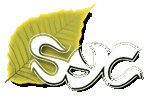 Who: High school students, youth aged 13-17What: The YAG is a 4-day long summer camp focused on building youth awareness, and learning community and leadershipskills for environmental and social justice. The YAG will provide powerful training opportunities for students who would like to see their families, peers and schools foster a culture of sustainability.How: Using participatory education, art, group discussions, outdoor activitiesWhere and when: Aug. 10-13, The Deanery, Lower West Ship Harbour, NSWhy: Creating sustainability is the issue of our generation. Attend the Youth Action Gathering to join the movement to create environmentally and socially sustainable communities.Change your world. Register at syc-cjs.org/yagThe Sierra Youth Coalition presents:Youth Action GatheringWho: High school students, youth aged 13-17What: The YAG is a 4-day long summer camp focused on building youth awareness, and learning community and leadershipskills for environmental and social justice. The YAG will provide powerful training opportunities for students who would like to see their families, peers and schools foster a culture of sustainability.How: Using participatory education, art, group discussions, outdoor activitiesWhere and when: Aug. 10-13, The Deanery, Lower West Ship Harbour, NSWhy: Creating sustainability is the issue of our generation. Attend the Youth Action Gathering to join the movement to create environmentally and socially sustainable communities.Change your world. Register at syc-cjs.org/yag